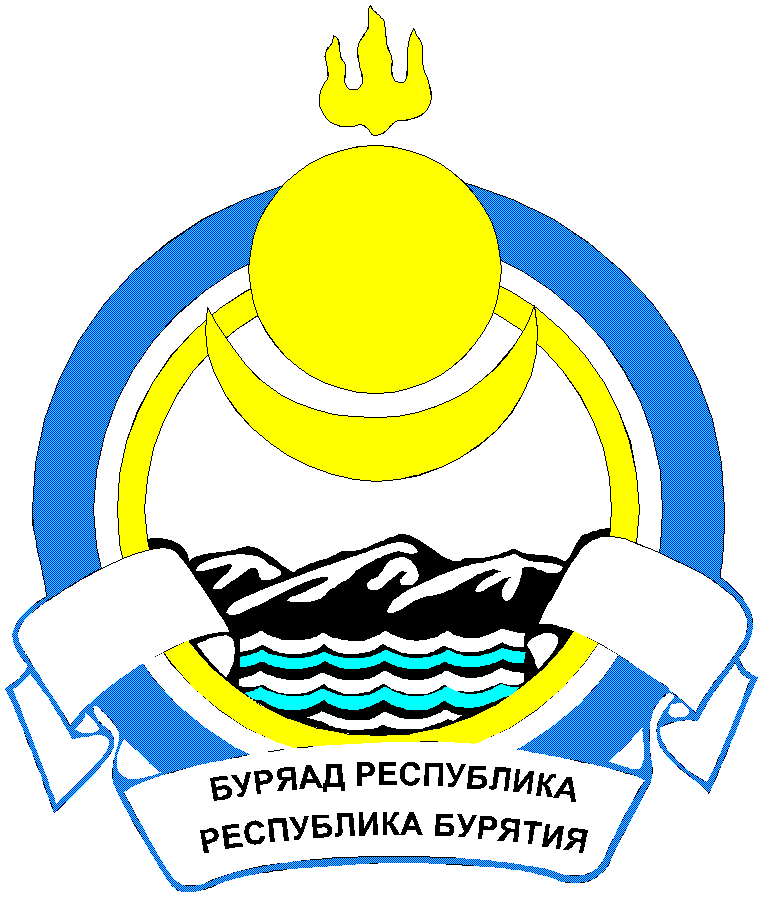 	Республика    Бурятия	ТАРБАГАТАЙСКИЙ РАЙОН СОВЕТ ДЕПУТАТОВ МУНИЦИПАЛЬНОГО ОБРАЗОВАНИЯСЕЛЬСКОГО ПОСЕЛЕНИЯ «ТАРБАГАТАЙСКОЕ»РЕШЕНИЕ « 03 »  декабря  2018 г.                               №  31	                                 с. ТарбагатайОб утверждении « ПРАВИЛ  благоустройства территории  МО СП «Тарбагатайское»В соответствии с Федеральным законом от 06.10.2003 г. № 131-ФЗ «Об общих принципах организации местного самоуправления в Российской Федерации», ст.21 Устава муниципального образования  сельского поселения «Тарбагатайское», Совет депутатов МО СП "Тарбагатайское"РЕШАЕТ: 1. Утвердить  «Правила благоустройства территории  МО СП «Тарбагатайское», согласно приложения 1.2. Решение Совета депутатов МО СП "Тарбагатайское" от 06 мая 2015 г. № 257 "Принятие Правил по благоустройству на территории МО СП "Тарбагатайское" и Решение от 27 августа 2015 г. № 264 "Внесение дополнений в решение Совета депутатов МО СП "Тарбагатайское" от 06 мая 2015 г. № 257 "Принятие Правил по благоустройству на территории МО СП "Тарбагатайское" - признать утратившим силу.     3. Настоящее решение вступает в силу с момента его опубликования  (обнародования).4. Контроль за исполнением настоящего  постановления оставляю за собой. Глава муниципального образованиясельского поселения "Тарбагатайское"                                     А.В.ДумноваПриложение 1к Решению Совета депутатов муниципального образования сельского поселения «Тарбагатайское»от  03.12. 2018  г. № 31 ПРАВИЛАблагоустройства территории МО СП «Тарбагатайское1. Общие положения1.1. Правила благоустройства территории МО СП «Тарбагатайское» (далее - Правила) разработаны в соответствии с Федеральным законом от 06.10.2003 № 131-ФЗ «Об общих принципах организации местного самоуправления в Российской Федерации», Свод правил СП 82.13330.2015 «Благоустройство территорий», иными нормативными правовыми актами Российской Федерации, Республики Бурятия в целях обеспечения и повышения комфортности условий проживания граждан, поддержания и улучшения санитарного и эстетического состояния территории МО СП «Тарбагатайское».1.2. Требования настоящих Правил являются обязательными для исполнения всеми предприятиями, объединениями, учреждениями и организациями независимо от организационно-правовых форм и форм собственности, осуществляющими свою деятельность на территории МО СП «Тарбагатайское», а также гражданами, иностранными юридическими лицами и лицами без гражданства, проживающими на территории МО СП «Тарбагатайское».1.3. К объектам благоустройства относятся парки, сады, набережные, бульвары, площади, улицы (в том числе пешеходные), иные типы открытых пространств территории общего пользования в сочетании с внешним видом окружающих их зданий, строений, сооружений (в том числе некапитального типа), придомовые территории многоквартирных жилых домов, территории организаций, учреждений, предприятий, производств и иных объектов недвижимости, находящихся в собственности или ином виде права.1.4. Благоустройство на территории муниципального образования СП «Тарбагатайское»  обеспечивается ответственными лицами:- физическими и юридическими лицами, индивидуальными предпринимателями, которым на праве собственности или ином законном основании принадлежат земельные участки, здания (помещения в них), строения, сооружения, объекты транспортной инфраструктуры, инженерные коммуникации (в том числе подземные), нестационарные объекты, иные элементы благоустройства;- физическими и юридическими лицами, осуществляющими выполнение земляных, строительных и иных работ, влекущих за собой нарушение благоустройства территорий;- собственниками помещений в многоквартирном жилом доме;- собственниками индивидуальных жилых домов.1.5. В случае если объект благоустройства принадлежит на праве собственности или ином законном основании двум и более лицам, обязательства по благоустройству и содержанию объекта возлагаются на указанных лиц и могут распределяться между ними соглашением сторон.1.6. Ответственные лица (за исключением собственников жилых помещений в многоквартирных домах) обязаны за счет собственных средств осуществлять:- содержание зданий и сооружений, принадлежащих им на праве собственности или ином законном основании;- благоустройство земельного участка, принадлежащего им на праве собственности или ином законном основании, и содержание объектов благоустройства, расположенных на его территории;1.7.  Лицо, ответственное за эксплуатацию здания, строения, сооружения (за исключением собственников и (или) иных законных владельцев помещений в многоквартирных домах, земельные участки под которыми не образованы или образованы по границам таких домов), обязано принимать участие, в том числе финансовое, в содержании в случаях и порядке, которые определяются правилами благоустройства территории муниципального образования, определенной в соответствии с п. 1.8 настоящих Правил, и расположенных на ней проездов, тротуаров, объектов озеленения, детских и спортивных площадок, автостоянок, площадок для сбора твердых бытовых отходов. 1.8. Границы прилегающих территорий устанавливаются: Порядок закрепления территорий с целью их санитарного содержания и ее уборки.        Обеспечение чистоты территорий МО СП «Тарбагатайское» осуществляется гражданами, предприятиями, организациями, учреждениями независимо от их организационно-правовой формы в пределах границ собственного землеотвода либо специализированными предприятиями и организациями, на которые возложено выполнение данного вида деятельности; С целью обеспечения надлежащего санитарного состояния территорий МО СП «Тарбагатайское», реализации мероприятий по охране и защите окружающей среды от загрязнения закрепить территории муниципального образования для их уборки и санитарного содержания за гражданами, предприятиями, организациями, учреждениями независимо от организационно-правовой формы в следующем порядке:  - Территории многоквартирных жилых домов жилищно-строительных кооперативов (ЖСК), товариществ собственников жилья (ТСЖ), ведомственных домов - за ЖСК, ТСЖ и балансодержателями ведомственного жилого фонда или организациями, уполномоченными  обслуживать жилой фонд по периметру в пределах  от жилого дома, при отсутствии соседних землепользователей.- За учреждениями соцсферы (школы, дошкольные учреждения, учреждения культуры, здравоохранения, физкультуры и спорта) закрепляются участки в пределах землеотвода, а также прилегающие территории шириной . по периметру при отсутствии соседних землепользователей.- За предприятиями промышленности, торговли и общественного питания, транспорта, заправочными станциями - участки в пределах землеотвода, а также прилегающая территория шириной . по периметру при отсутствии соседних землепользователей.-  За частными домовладениями (домовладельцами) - участки в границах землеотвода, а также прилегающая территория шириной до 25м. по периметру при отсутствии соседних землепользователей, со стороны улицы - до середины проезжей части дороги.- За предприятиями мелкорозничной торговли (ларьки, киоски, павильоны, летние кафе и другие объекты временной уличной торговля) -земельные участки в пределах . от точки по периметру.- За рынками, предприятиями торговли и общественного питания, заправочными станциями, расположенными на автомагистралях - участки в пределах прилегающей территории по периметру шириной не менее . при отсутствии соседних землепользователей.- За гаражными кооперативами - земельные участки в пределах землеотвода и .  прилегающей территории по периметру, при отсутствии смежных землепользователей.- Территории отдельно стоящих производственных сооружений коммунального назначения (ЦТП, ТП, ВЗУ, КНС и т.п.) - за организациями, в ведение которых они находятся в пределах . от стен сооружения или ограждения участка, при отсутствии смежных землепользователей.- Контейнерные площадки и прилегающая территория в радиусе . - за владельцами площадок или организаций, обслуживающих данные площадки, при отсутствии смежных пользователей.-  Территории отдельно стоящих опор ЛЭП (линий электропередач), закрепленных за предприятиями (учреждениями) в пределах полосы отвода, но не менее  по периметру от бетонного основания конструкции.- Территории наземных инженерных сетей и сооружений, закрепленных за предприятиями (учреждений) на расстоянии не менее 5-х метров в каждую сторону от наземной инженерной сети либо технических сооружений, в которых находятся инженерные сети при отсутствии соседних землепользователей. - Территории вокруг опор низковольтных воздушных линий и уличного освещения, закрепленных за предприятиями (учреждениями) по периметру не менее  от центра столбов.- Кладбище – за организацией, осуществляющей обслуживание объекта, в пределах землеотвода и 25м. прилегающей территории.  Глава МО СП «Тарбагатайское» вправе нормативно-правовым актом закрепить дополнительные территории муниципального образования для уборки и санитарного содержания за гражданами, предприятиями, организациями независимо от их организационно-правовой формы.  Уборка территорий проводится в течении дня. Уборка мест массового пребывания людей (территории рынков, торговых зон и др.)  производится  в течении всего рабочего дня постоянно. При экстремальных погодных явлениях (ливневый дождь, снегопад, гололед и др.)  режим уборочных работ устанавливается в соответствии с распоряжением главы сельского поселения. 1.8.1. В границах прилегающих территорий могут располагаться только следующие территории общего пользования или их части:1) пешеходные коммуникации, в том числе тротуары, аллеи, дорожки, тропинки;2) палисадники, клумбы;3) иные территории общего пользования, установленные правилами благоустройства, за исключением дорог, проездов и других транспортных коммуникаций, парков, скверов, бульваров, береговых полос, а также иных территорий, содержание которых является обязанностью правообладателя в соответствии с законодательством Российской Федерации.1.8.2. Границы прилегающей территории определяются с учетом следующих ограничений:
1) в отношении каждого здания, строения, сооружения, земельного участка могут быть установлены границы только одной прилегающей территории, в том числе границы, имеющие один замкнутый контур или два непересекающихся замкнутых контура;
2) установление общей прилегающей территории для двух и более зданий, строений, сооружений, земельных участков, за исключением случаев, когда строение или сооружение, в том числе объект коммунальной инфраструктуры, обеспечивает исключительно функционирование другого здания, строения, сооружения, земельного участка, в отношении которого определяются границы прилегающей территории, не допускается;
3) пересечение границ прилегающих территорий, за исключением случая установления общих смежных границ прилегающих территорий, не допускается;
4) внутренняя часть границ прилегающей территории устанавливается по границе здания, строения, сооружения, земельного участка, в отношении которого определяются границы прилегающей территории;5) внешняя часть границ прилегающей территории не может выходить за пределы территорий общего пользования и устанавливается по границам земельных участков, образованных на таких территориях общего пользования, или по границам, закрепленным с использованием природных объектов (в том числе зеленым насаждениям) или объектов искусственного происхождения (дорожный и (или) тротуарный бордюр, иное подобное ограждение территории общего пользования), а также иметь смежные (общие) границы с другими прилегающими территориями (для исключения вклинивания, вкрапливания, изломанности границ, чересполосицы при определении границ прилегающих территорий и соответствующих территорий общего пользования, которые будут находиться за границами таких территорий).1.8.3. Со дня вступления в силу  ЗАКОН РЕСПУБЛИКИ БУРЯТИЯ от 09 июля 2018 года  N 3130-V "О ПОРЯДКЕ ОПРЕДЕЛЕНИЯ ОРГАНАМИ МЕСТНОГО САМОУПРАВЛЕНИЯ В РЕСПУБЛИКЕ БУРЯТИЯ ГРАНИЦ ПРИЛЕГАЮЩИХ ТЕРРИТОРИ" до 1 января 2020 года устанавливается переходный период.
1.8.4. В переходный период органы местного самоуправления в Республике Бурятия устанавливают границы прилегающих территорий путем определения в метрах, в пределах не более 10 метров от границ земельных участков, на основании сведений о государственном кадастровом учете соответствующих земельных участков, а при отсутствии границ земельного участка - не более 30 метров от периметра зданий, строений, сооружений.1.8.5.Ответственность за организацию и производство уборочных работ возлагается:Уборку и содержание проезжей части дорог по всей ее ширине, остановочных площадок пассажирского транспорта, а также мостов, путепроводов, эстакад и тоннелей производят организации, в ведении которых находится дорожное покрытие.Уборку и мойку пассажирских павильонов и прилегающих к ним территорий на остановочных площадках общественного пассажирского транспорта осуществляют их владельцы (балансодержатели).Объекты озеленения (парки, скверы, бульвары, газоны) убирают специализированные организации, в ведении которых  находятся данные объекты озеленения или за которыми закреплены нормативно-правовыми актами сельского поселения, либо с которыми администрацией поселения заключены контракты на их обслуживание.Уборку территорий, прилегающих к отдельно стоящим объектам рекламы, в радиусе  от рекламных конструкций, производят рекламораспространители и специализированные организации, осуществляющие уборку по договору с рекламораспространителями.Уборку мест временной уличной торговли территорий, прилегающих к объектам торговли (рынки, торговые павильоны, быстровозводимые торговые комплексы, палатки, киоски и т.д.) на удалении , производят владельцы объектов торговли. Не допускается складирование тары на прилегающих газонах, крышах торговых палаток, киосков и т.д. Уборку и содержание не используемых в течение длительного времени и не осваиваемых территорий, территорий после сноса строений, производят организации - заказчики, которым отведена данная территория, подрядные организации, выполняющие работы по сносу строений.Уборку, поддержание чистоты территорий, въездов и выездов АЗС, автомоечных постов, заправочных комплексов и прилегающих территорий (не менее пятнадцатиметровой зоны) и подъездов к ним производят балансодержатели указанных объектов. Уборку территорий придомовых и притротуарных парковок, автостоянок, гаражей, автомоек, эстакад и т.п. производят балансодержатели и организации, эксплуатирующие данные объекты, на расстоянии не менее  по периметру.Ответственность за содержание ограждений возлагается на предприятия, организации и физических лиц, в собственности или в хозяйственном ведении которых находятся ограждения.  За уборку прилегающей территории вокруг металлических гаражей, тентов типа «ракушка» и «пенал» в радиусе  несет ответственность владелец.Спиленные деревья вывозятся организациями, производящими работы по удалению сухостойных, аварийных, потерявших декоративность деревьев и обрезке ветвей в кронах, в течение рабочего дня с озелененных территорий вдоль основных улиц и магистралей и в течение суток с улиц второстепенного значения и дворовых территорий. Пни, оставшиеся после вырубки сухостойных, аварийных деревьев, должны быть удалены в течение суток на основных улицах и магистралях поселков, и в течение трех суток на улицах второстепенного значения и дворовых территориях. Упавшие деревья должны быть удалены балансодержателем территории немедленно с проезжей части дорог, тротуаров, от токонесущих проводов, фасадов жилых и производственных зданий, а с других территорий - в течение 6 часов с момента обнаружения.1.8.6. Уборка территории муниципального образованияВо всех общественных местах: улицах, парках, скверах, дворах, внутриквартальных проездах, стадионах, АЗС, автостоянках, рынках, объектах торговли и общественного питания, бытового и массового обслуживания, других местах массового посещения людей и прилегающих к ним территориях – должны соблюдаться чистота и порядок. «Физические и юридические лица» независимо от их организационно-правовых форм, обязаны обеспечить своевременную и качественную очистку и уборку принадлежащих им на праве собственности или ином  имущественном праве земельных участков и прилегающих территорий в соответствии с действующим законодательством, настоящими Правилами.Организацию уборки иных территории осуществляют местная администрация муниципального образования, по соглашениям со специализированными организациями в пределах средств, предусмотренных на эти цели в бюджете муниципального образования. Каждая промышленная организация обязана содержать в исправности и чистоте выезды из организации и строек на магистрали и улицы.                                                              На территории сельского поселения запрещается накапливать и размещать отходы и мусор в несанкционированных местах. Лица, разместившие отходы в несанкционированных местах, обязаны за свой счет провести уборку и очистку данной территории, а при необходимости - рекультивацию земельного участка.В случае невозможности установления лиц, разместивших отходы на несанкционированных свалках, удаление отходов и рекультивация территорий свалок производится за счет лиц, обязанных обеспечить уборку данной территорий. Сбор и вывоз отходов и мусора осуществляется по контейнерной, бестарной и тарной  системе в порядке, установленном действующими нормативными правовыми актами.  На территории общего пользования сельского поселения запрещается сжигание отходов и мусора.Организация уборки территорий муниципального образования осуществляется на основании использования показателей нормативных объемов образования отходов у их производителей.(постановление от 05 августа . № 119 «Об утверждении норм накопления твердых бытовых отходов от предприятий, организаций и объектов жилья, расположенных на территории СП «Тарбагатайское») Вывоз бытовых отходов и мусора из жилых домов, организаций торговли и общественного питания, культуры, детских и лечебных заведений осуществляется указанными организациями и домовладельцами, а, также иными производителями отходов самостоятельно либо на основании договоров со специализированными организациями. Вывоз строительного мусора от ремонта производится силами лиц, осуществляющих ремонт, в специально отведенные для этого места. Запрещается складирование строительного мусора в места временного хранения отходов. Для сбора отходов и мусора физические и юридические лица,  организуют место временного хранения отходов, осуществляют его уборку и техническое обслуживание.  Для предотвращения засорения улиц, площадей, скверов и других общественных мест отходами, устанавливаются специально предназначенные для временного хранения отходов емкости малого размера не более 0,35 куб.м. (урны, баки). Установка емкостей для временного хранения отходов и их очистка осуществляются лицами, ответственными за уборку соответствующих территорий . Урны (баки) должны содержаться в исправном и опрятном состоянии, очищаться по мере накопления мусора и  не реже одного раза в месяц промываться и дезинфицироваться. Установка урн для мусора и своевременная их очистка (содержание) осуществляется в течении 1 месяца с момента выдачи предписания:- в скверах, садах, парках - лицами, которым на праве собственности или ином законном основании принадлежат указанные объекты;- у входов в магазины, на рынках, на предприятия сферы обслуживания, в офисные помещения юридических и физических лиц, имеющие отдельные входы, административные здания, у объектов с кратковременным сроком эксплуатации, нестационарной торговли и иных объектов - лицами, осуществляющими хозяйственную или иную деятельность в указанных объектах;- у входов в подъезды многоквартирных домов на придомовой территории - организациями, осуществляющими управление многоквартирным домом, либо собственниками помещений в многоквартирном доме. Установка и очистка урн для мусора на улицах, площадях, остановках общественного транспорта, в парках, скверах, за исключением территорий и объектов, указанных в предыдущем абзаце настоящих Правил, осуществляется специализированными организациями, выполняющими муниципальное задание или заказ по уборке сельских территорий.Удаление с контейнерной площадки и прилегающей к ней территории отходов, высыпавшихся при выгрузке из контейнеров в мусоровозный транспорт, производят работники организации, осуществляющей вывоз отходов. Вывоз отходов должен осуществляться способами, исключающими возможность их потери при перевозке, создания аварийной ситуации, причинения транспортируемыми отходами вреда здоровью людей и окружающей среде.Вывоз опасных отходов осуществляется организациями, имеющими лицензию, в соответствии с требованиями законодательства Российской Федерации. При уборке в ночное время должны принимать меры, предупреждающие шум. Уборку и очистку автобусных остановок и прилегающих территорий производят организации эксплуатирующие данные объекты. Уборка и очистка остановок, на которых расположены объекты торговли, осуществляются владельцами объектов торговли. Вывоз твердых и жидких отходов с территории частных домовладений и предприятий всех форм собственности осуществляется специализированным транспортом коммунального хозяйства или иными специализированными организациями, имеющими лицензию на данный вид деятельности или индивидуальными предпринимателями, на основании заключенного договора.. Заключение договора является обязательным и производится ежегодно. Отсутствие договора, при несоблюдении частными домовладельцами и юридическими лицами настоящих правил, является основанием для наступления административной ответственности Домовладельцы обязаны обеспечить подъезды непосредственно к мусоросборникам и выгребным ямам. В случае отсутствия возможности подъезда к мусоросборникам последние доставляются силами и средствами домовладельцев к месту их погрузки. Вывоз пищевых отходов осуществляется с территорией ежедневно. Остальной мусор вывозится систематически, по мере накопления, но не реже одного раза в три дня, а в периоды года с температурой выше 14 градусов - ежедневно. Содержание и эксплуатация санкционированных мест хранения и утилизации отходов и другого мусора осуществляется в порядке, установленном нормативными правовыми актами.Органы местного самоуправления могут на добровольной основе привлекать граждан для выполнения работ по уборке, благоустройству и озеленению территории муниципального образования. Привлечение граждан к выполнению работ по уборке, благоустройству и озеленению территории сельского поселения осуществляется на основании постановления главы сельского поселения. Уборка дворовой территории домов всех видов собственности в пределах границ, определенных планом (кадастровым делом), проводится силами и средствами владельцев. Владельцы обязаны обеспечить уборку прилегающей территории на расстояние не менее  от них по периметру, а со стороны дорог - до середины проезжей части.Комитеты общественного самоуправления деревень, правления гаражных кооперативов, руководители предприятий, учреждений, организаций несут ответственность за санитарное состояние до  от границ их территории.Комитеты общественного территориального самоуправления сел и деревень за счет собственных средств на субботниках и воскресниках обеспечивают благоустройство, чистоту и порядок мест общего пользования. В случае, невозможности установления виновников возникновения стихийных, несанкционированных свалок к ликвидации их привлекаются организации, собственники, домовладельцы за которыми закреплена данная территория.1.9. На территории МО СП «Тарбагатайское»  запрещено:- засорение канализационных, водопроводных колодцев и других инженерных коммуникаций;- мойка транспортных средств, их ремонт вне специально оборудованных для этого мест;- загромождение проезжей части дорог при производстве земляных и строительных работ;- размещение транспортных средств и объектов строительного или производственного оборудования на тротуарах, газонах и иных объектах озеленения, детских и спортивных площадках;- засорение, засыпание рек и устройство на них запруд;- засорение зон санитарной охраны водозаборных и водопроводных сооружений;- размещение парковочных барьеров и оградительных сигнальных конусов на землях общего пользования, за исключением случаев проведения аварийно-восстановительных и ремонтных работ;- складирование в местах общего пользования, на территориях административных объектов, объектов социальной сферы, торговли, общественного питания, бытового обслуживания населения, индивидуальной и многоквартирной жилищной застройки строительных отходов, металлолома, разукомплектованного транспорта, песка, грунта шлака. Пиломатериалов, дров, горбыля;- наклеивание и развешивание вне специально отведенных для этого мест каких-либо объявлений и других информационных сообщений, нанесение рисунков и надписей;- размещение ритуальных принадлежностей и надгробных сооружений вне мест, специально предназначенных для этих целей;- производство земляных работ без ордера, выдаваемого администрацией района в порядке, установленном муниципальным правовым актом.1.10.Контроль за соблюдением настоящих Правил осуществляют органы местного самоуправления и их структурные подразделения в пределах своей компетенции.2. Основные понятияБлагоустройство территории - деятельность по реализации комплекса мероприятий, установленного правилами благоустройства территории муниципального образования, направленная на обеспечение и повышение комфортности условий проживания граждан, по поддержанию и улучшению санитарного и эстетического состояния территории муниципального образования, по содержанию территорий населенных пунктов и расположенных на таких территориях объектов, в том числе территорий общего пользования, земельных участков, зданий, строений, сооружений, прилегающих территорий. Аварийные земляные работы - ремонтно-восстановительные работы на инженерных коммуникациях, иных объектах при их повреждениях, требующие безотлагательного производства земляных работ для устранения опасности, непосредственно угрожающей безопасности людей, их правам, а также охраняемым законом интересам.Вертикальная планировка грунта - работы по планировке и выравниванию земельных участков.Внутриквартальный проезд - дорога, по которой осуществляется проход и проезд к жилым и общественным зданиям и другим объектам застройки внутри микрорайона.Земляные работы - работы, связанные со вскрытием грунта на глубину более  (за исключением пахотных работ), бурением скважин, рытьем шурфов, при возведении объектов и сооружений всех видов, подземных и наземных инженерных сетей, коммуникаций, работы, связанные с нарушением усовершенствованного или грунтового покрытия городской территории, а также отсыпка грунтом на высоту более .Ордер на производство земляных работ (далее - ордер) - разрешение на производство земляных работ, выдаваемое уполномоченным органом в соответствии с нормативными правовыми актами администрации МО «Тарбагатайский район».Закрытие ордера на производство земляных работ - процедура приемки (сдачи) восстановления нарушенного благоустройства после завершения работ.Контейнер для мусора - емкость для сбора, накопления и временного хранения твердых бытовых отходов, металлическая или пластиковая, объемом до .Крупногабаритный мусор (КГМ) - отходы производства, потребления, хозяйственной деятельности размерами более  на сторону (мебель и бытовая техника, тара и упаковка, предметы сантехники, отходы от ремонта, строительные отходы, металлолом и пр.)Малые архитектурные формы - объекты  дизайна - урны, скамьи, декоративные ограждения, светильники, беседки, вазы для цветов, декоративные скульптуры, оборудование детских, спортивных площадок, площадок для отдыха и т.п.Объекты благоустройства территории - территории муниципального образования, на которых осуществляется деятельность по благоустройству: площадки, дворы, кварталы, функционально-планировочные образования, территории административных округов и районов , а также территории, выделяемые по принципу единой градостроительной регламентации (охранные зоны) или визуально-пространственного восприятия (площадь с застройкой, улица с прилегающей территорией и застройкой), другие территории муниципального образования.Озелененные территории общего пользования - озелененные территории, предназначенные для различных форм отдыха. К озелененным территориям общего пользования относятся лесопарки, парки, сады, скверы.Озелененные территории ограниченного пользования - озелененные территории в пределах жилой, гражданской, промышленной застройки, территорий и организаций социальной сферы, образования, здравоохранения, науки, спорта, рассчитанные на пользование определенными группами населения.Озелененные территории специального назначения - озелененная территория санитарно-защитных, водоохранных, защитно-мелиоративных зон, кладбищ, насаждения вдоль автомобильных и железных дорог, ботанические, зоологические и плодовые сады, питомники, цветочно-оранжерейные хозяйства.Зеленые насаждения - совокупность древесно-кустарниковой и травянистой растительности естественного и искусственного происхождения (включая парки, бульвары, скверы, сады, газоны, цветники, а также отдельно стоящие деревья и кустарники).Организация по обслуживанию жилищного фонда - организация (индивидуальный предприниматель), осуществляющая в соответствии с заключенным с собственниками помещений в многоквартирном доме договором содержание и ремонт общего имущества многоквартирного жилого дома, техническое обслуживание и санитарную очистку мест общего пользования жилых домов и прилегающих к ним территорий.Нормируемый комплекс элементов благоустройства - необходимое минимальное сочетание элементов благоустройства для создания на территории муниципального образования безопасной и комфортной окружающей среды.Прилегающая территория - территория общего пользования, которая прилегает к зданию, строению, сооружению, земельному участку в случае, если такой земельный участок образован, и границы которой определены правилами благоустройства территории муниципального образования в соответствии с порядком, установленным законом субъекта Российской Федерации. Размеры прилегающей территории для каждого объекта благоустройства определены настоящими Правилами.Уборка территорий - вид деятельности, связанный со сбором, вывозом в специально отведенные места отходов производства и потребления, другого мусора, снега, а также иные мероприятия, направленные на обеспечение экологического и санитарно-эпидемиологического благополучия населения и охрану окружающей среды.Санитарное содержание территории - комплекс мероприятий, связанных с регулярной очисткой территорий открытого грунта и территорий с твердым покрытием от грязи, мусора, снега и льда, а также со сбором и вывозом в специально отведенные для этого места отходов производства и потребления, листвы, другого мусора, иные мероприятия, направленные на обеспечение экологического и санитарно-эпидемиологического благополучия населения.Система ливневой канализации - система, предназначенная для приема, транспортировки, очистки и отведения поверхностных (дождевых и талых), поливомоечных, дренажных сточных вод. Система ливневой канализации включает в себя: ливнеприемные решетки, колодцы, трубы, аккумуляционные бассейны.Содержание дорог - комплекс работ по систематическому уходу за дорожными покрытиями, обочинами, откосами, сооружениями и полосой отвода автомобильной дороги в целях поддержания их в надлежащем порядке и чистоте для обеспечения беспрепятственной эксплуатации.Содержание территории - комплекс мероприятий, проводимых на предоставленном земельном участке и прилегающей к нему территории, связанных с содержанием земельного участка, объектов недвижимого и движимого имущества, расположенных на нем, со своевременным ремонтом и содержанием фасадов зданий, строений и сооружений, малых архитектурных форм, заборов и ограждений; содержанием строительных площадок, зеленых насаждений, инженерных коммуникаций и их конструктивных элементов, объектов транспортной инфраструктуры и иных объектов благоустройства, находящихся на земельном участке, в соответствии с требованиями действующего законодательства.Специализированная организация - организация независимо от ее организационно-правовой формы, а также индивидуальные предприниматели, оказывающие потребителю услуги по благоустройству и санитарной очистке. В случаях, предусмотренных законодательством, специализированная организация должна иметь соответствующую лицензию на оказание данного вида услуг.Твердые коммунальные отходы (ТКО) - коммунальные отходы производства и потребления, образующиеся в результате жизнедеятельности населения.Вывоз ТКО, КГМ - выгрузка ТКО из контейнеров (загрузка бункеров-накопителей с КГМ) в специализированный транспорт, зачистка контейнерных площадок и подъездов к ним от просыпавшегося мусора и транспортировка их в места санкционированного складирования, сортировки и утилизации (захоронения).Элементы благоустройства - декоративные, технические, планировочные, конструктивные устройства, элементы озеленения, различные виды оборудования и оформления, в том числе фасадов зданий, строений, сооружений, малые архитектурные формы, некапитальные нестационарные строения и сооружения, информационные щиты и указатели, применяемые как составные части благоустройства территории.Газон - плодородно-растительный слой почв антропогенного происхождения - участок земли с искусственно созданным травяным покровом.Контейнерная площадка - ровное асфальтовое или бетонное покрытие с уклоном (0,02%) в сторону проезжей части дороги, огражденное зелеными насаждениями (декоративные кустарники) или другим ограждением (кирпичное, бетонное, сетчатое и т.п.).Малые архитектурные формы - объекты городского дизайна (фонтаны, декоративные бассейны, водопады, беседки, теневые навесы, перголы, подпорные стенки, лестницы, кровли, парапеты, оборудование для игр детей и отдыха взрослого населения, ограждения, садово-парковая мебель и тому подобное).Несанкционированная свалка мусора - самовольный (несанкционированный) сброс (размещение) или складирование ТКО, КГМ, другого мусора, образованного в процессе деятельности юридических лиц, индивидуальных предпринимателей и физических лиц.Пляж - земельный участок, прилегающий к водному объекту и обустроенный для организованного отдыха населения, в том числе купания людей.Повреждение зеленых насаждений - причинение вреда кроне, стволу, ветвям древесно-кустарниковых растений, их корневой системе, повреждение надземной части и корневой системы травянистых растений, не влекущее прекращение роста. Повреждением является механическое повреждение ветвей, корневой системы, нарушение целостности коры, нарушение целостности живого надпочвенного покрова, загрязнение зеленых насаждений либо почвы в корневой зоне вредными веществами, поджог и иное причинение вреда.Уничтожение зеленых насаждений - повреждение зеленых насаждений, повлекшее прекращение роста.Произведения монументально-декоративного искусства - скульптуры, декоративные композиции, обелиски, стелы, произведения монументальной живописи.Санитарная очистка территории - очистка территории, сбор, вывоз, сортировка и утилизация (захоронение) ТКО и КГМ.Санитарное содержание территории поселения - уборка мест общего пользования, территории юридических и физических лиц и прилегающей территории, уход за зелеными насаждениями, а также содержание их в соответствии с санитарными нормами и правилами.Смет - грунтовые наносы, пыль, опавшие листья, ветки, мелкий мусор.Хозяйственно-бытовые сточные воды - сточные воды из санитарно-гигиенических помещений, умывальных, душевых, бань, ванных, моек и оборудования камбузов и других помещений пищеблока.3. Порядок содержания фасадов и ограждающих конструкций зданий, строений, сооружений.3.1. Требования настоящего раздела распространяются на все здания, сооружения, расположенные в границах МО СП «Тарбагатайское»  , независимо от назначения и вида собственности и выполняются лицами, которым здания, сооружения принадлежат на праве собственности или ином законном основании.Ответственными лицами за содержание многоквартирных домов являются собственники помещений в доме либо организации, обслуживающие жилищный фонд в зависимости от выбранного собственниками способа управления.3.2. Ответственные лица в порядке, установленном действующим законодательством и настоящими Правилами, обеспечивают за счет собственных средств содержание зданий и их конструктивных элементов, своевременный ремонт и окраску фасадов зданий, строений, сооружений, заборов, ворот, объектов наружного освещения, а также иных элементов благоустройства, обеспечивают надлежащую эксплуатацию зданий и сооружений, проведение текущих и капитальных ремонтов.3.3. Запрещается осуществление мероприятий по реконструкции, переоборудованию (переустройству) зданий и их конструктивных элементов, устройство пристроек, навесов и козырьков, крепление к зданиям (их конструктивным элементам) различных растяжек, подвесок, вывесок, рекламных конструкций, плакатов, указателей, флагштоков и других устройств без получения соответствующего разрешения и с нарушением требований действующего законодательства.3.4. Запрещается размещение на оградах, ограждениях (заборах), фасадах зданий, сооружений, на дверях и входных группах рекламных конструкций, частных объявлений, вывесок, афиш, агитационных материалов, крепление растяжек, выполнение надписей без получения соответствующего разрешения.3.5. Ответственные лица должны очищать свои здания, строения, сооружения от самовольно размещенных рекламных конструкций, печатной продукции и надписей.3.6. Ответственные лица в предусмотренных законом случаях обязаны осуществлять установку (строительство) и поддержание в нормативном состоянии объектов (сооружений), обеспечивающих беспрепятственный доступ инвалидов к объекту.3.7. Руководители организаций, в собственности или хозяйственном ведении которых находятся здания и сооружения, обязаны обеспечить своевременное производство работ по реставрации, ремонту и покраске фасадов зданий , и их отдельных элементов (балконы, лоджии, водосточные трубы), поддерживать в чистоте и исправном состоянии расположенные на фасадах информационные таблички, памятные доски.Запрещается самовольное переоборудование фасадов зданий и их конструктивных элементов, без согласования с отделом по строительству, ЖКХ и развитию инфраструктуры МО «Тарбагатайского района», а в отношении многоквартирных жилых домов - без согласия собственников помещений в доме, оформленного протоколом общего собрания собственников жилых помещений.3.8. В отношении фасадов зданий ответственные лица обязаны обеспечить:- содержание в чистоте, проведение поддерживающего ремонта и восстановление фасадов, их конструктивных элементов, в том числе входных дверей и козырьков, ограждений балконов и лоджий, карнизов, крылец и отдельных ступеней, ограждений спусков и лестниц, витрин, декоративных деталей, вывесок, памятных досок, средств размещения наружной рекламы, информационных табличек и иных конструктивных элементов;- наличие и содержание в нормативном состоянии на фасаде здания, строения, сооружения номерного знака с указанием номера и названия улицы;- наличие и содержание в исправном состоянии водостоков, водосточных труб и сливов;- очистку от снега и льда козырьков, удаление наледи, снега и сосулек с карнизов, балконов и лоджий;- восстановление, ремонт и своевременную очистку отмосток, приямков цокольных окон и входов в подвалы;- поддержание в исправном состоянии размещенного на фасаде электроосвещения;- очистку и промывку поверхностей фасадов в зависимости от их состояния и условий эксплуатации, мытье окон и витрин, вывесок и указателей;- выполнение иных требований, предусмотренных правилами и нормами технической эксплуатации зданий, строений и сооружений.3.9. Фасады зданий поддерживаются в надлежащем техническом и эстетическом состоянии, без повреждений строительной части, декоративной отделки и инженерных элементов. 3.10. Окраска фасадов должна производиться  не реже 1 раза в 5 лет.3.11. Изменения конструктивной части фасадов зданий, связанные с устройством новых, и изменение размеров существующих оконных и дверных проемов, устройство балконов и лоджий не допускаются без получения соответствующих разрешений, выданных уполномоченным органом.3.12. Изменение фасадов зданий, строений, сооружений, являющихся объектами культурного наследия (памятниками истории и культуры), осуществляется в соответствии с требованиями законодательства об объектах культурного наследия.3.13. Запрещается:- загромождение балконов и лоджий предметами домашнего обихода (мебелью, тарой и т.п.), ставящее под угрозу обеспечение безопасности, в том числе противопожарной;3.14. Кровля здания, элементы водоотводящей системы, оголовки дымоходов и вентиляционных систем должны содержаться в исправном состоянии и не представлять опасности для жителей домов и пешеходов при любых погодных условиях.3.15. В зимнее время ответственные лица обязаны организовать своевременную очистку кровли от снега, наледи и сосулек.Крыши с наружным водоотводом необходимо периодически очищать от снега, не допуская его накопления более .3.16. Очистка кровли зданий на сторонах, выходящих на пешеходные зоны, от снега, наледообразований должна производиться немедленно по мере их образования с предварительной установкой ограждения опасных участков и допускается только в светлое время суток. Сброс снега с остальных скатов кровли, а также плоских кровель должен производиться на внутренние дворовые территории. Перед сбросом снега необходимо установить ограждения опасных участков, обеспечивающие безопасность прохода жителей и движения пешеходов. Сброшенные с кровель зданий снег и ледяные сосульки немедленно убираются.3.17. Запрещается складирование и размещение строительных, пило-, лесо- материалов (дрова, горбыль),  отходов ремонта, шлака, и прочих предметов возле фасадов зданий, домов .4. Содержание территорий общего пользования и порядок пользования такими территориями (придомовые территории)4.1. Ответственность за благоустройство и содержание придомовых территорий и находящихся на них пешеходных дорожек, тротуаров, внутридворовых проездов, объектов благоустройства и озеленения, въездов (выездов) во дворы, дворовой территории возлагаются на организацию, осуществляющую управление многоквартирным домом.4.2. Собственники жилых помещений в многоквартирных домах и организации, указанные в пункте 4.1., осуществляющие управление домом, обязаны:- обеспечить санитарное содержание придомовой территории в соответствии с действующим законодательством и настоящими Правилами;- обеспечить беспрепятственный подъезд к источникам пожарного водоснабжения, люкам смотровых колодцев, узлам управления инженерными сетями: - обеспечить установку и содержание малых архитектурных форм на придомовой территории (обязательно - урны для мусора, скамейки, вазоны для цветов);- обеспечить наружное освещение придомовой территории, включая тротуары и проезды;- обеспечить выполнение иных требований, предусмотренных Правилами и нормами технической эксплуатации жилищного фонда.4.3. На территориях, прилегающих к многоквартирному дому, запрещено:- загромождать транспортными средствами подъезды к контейнерным площадкам;- хранить брошенные (разукомплектованные) транспортные средства;- осуществлять самовольное перекрытие внутриквартальных проездов посредством установки железобетонных блоков, столбов, ограждений, шлагбаумов, объектов, сооружений и других устройств;- производить утилизацию бытового и строительного мусора;- производить ремонт и мойку автотранспорта;- самовольно производить земляные и строительные работы;- самовольно возводить надземные и подземные гаражи, иные сооружения, устанавливать металлические гаражи;- оставлять (парковать) автотранспорт на территории зеленых зон.5. Содержание мест массового пребывания граждан5.1. Содержание мест массового пребывания граждан осуществляется ответственными лицами в соответствии с действующими правилами и нормами, а также настоящими Правилами.5.2. К местам массового пребывания граждан относятся:1) Места отдыха населения - скверы, парки;2) Места активного отдыха и зрелищных мероприятий - стадионы, спортивные площадки, детские площадки, открытые сценические площадки, места для выгула животных;3) Территории торгового назначения - рынки и торговые площадки (мелкооптовые, универсальные, специализированные, продовольственные), предприятия торговли, бытового обслуживания;4) Территории, прилегающие к административным и общественным зданиям, строениям и учреждениям;5) Парковочные места для автомобилей;6) Малые архитектурные формы;7) Кладбища и мемориалы.5.3. Ответственные лица обязаны:1) Выполнять работы по благоустройству мест массового пребывания граждан в соответствии с проектами, согласованными с уполномоченным органом;2) Устанавливать в местах массового пребывания граждан урны для сбора мелкого мусора и своевременно очищать их;3) Осуществлять обустройство, содержание и уборку парковок (парковочных карманов);4) Обеспечивать освещение мест массового пребывания граждан в темное время суток.В непосредственной близости к местам массового пребывания граждан, а также возле административных зданий, строений и сооружений, промышленных предприятий ответственные лица обязаны обустроить парковки (парковочные карманы), технологические и вспомогательные площадки в соответствии с действующими нормативными требованиями.5.4. На территориях мест массового пребывания граждан запрещается:- хранить тару и торговое оборудование в не предназначенных для этого местах;- загрязнять территорию отходами производства и потребления;- мыть транспортные средства в не предназначенных для этого местах;- повреждать газоны, объекты естественного и искусственного озеленения;- сидеть на столах и спинках скамеек;- повреждать малые архитектурные формы и перемещать их с установленных мест;- выливать остатки жидких продуктов, воду квасных и пивных цистерн на тротуары, газоны, набережные и дороги.6. Содержание элементов благоустройства6.1. Организация освещения территории сельского поселения, включая архитектурную подсветку зданий, строений, сооружений6.1.1. В темное время суток должны освещаться дороги, площади, мосты, придомовые территории, территории промышленных и коммунальных предприятий, фасады объектов торговли и бытового обслуживания.6.1.2. Ответственные лица обеспечивают освещение собственных и прилегающих территорий, определенных в соответствии с пунктом 1.8 настоящих Правил, а также содержание объектов и элементов наружного освещения в соответствии с действующим законодательством и настоящим Правилами.6.1.3. В стационарных установках наружного освещения рекомендуется применять энергоэффективные источники света, эффективные осветительные приборы и системы, качественные по дизайну и эксплуатационным характеристикам изделия и материалы.6.1.4. Лица, которым на праве собственности или ином законном основании принадлежат здания, строения, сооружения, временные (некапитальные) объекты мелкорозничной торговли и бытового обслуживания, обязаны освещать фасады и могут произвести устройство архитектурной подсветки указанных объектов.6.1.5. Включение наружного освещения автодорог, площадей, и других освещаемых объектов производится при снижении уровня естественной освещенности в соответствии с СП 52.133330.2011 «Естественное и искусственное освещение», а установок световой информации - по решению лиц, которым установки принадлежат на праве собственности или ином законном основании.6.1.6. Срок восстановления горения отдельных светильников не должен превышать 10 суток с момента обнаружения неисправностей или поступления соответствующего сообщения. 6.1.7. Запрещается размещение на поверхностях опор, кронштейнов и других элементов устройств наружного освещения и контактной сети надписей, рисунков, объявлений, плакатов, иной информационно-печатной продукции. Лица, являющиеся собственниками, арендаторами или пользователями элементов сети наружного освещения, должны обеспечивать незамедлительное удаление с них надписей, рисунков, объявлений, плакатов, иной информационно-печатной продукции.6.1.8. Вывоз сбитых либо демонтированных, поврежденных, представляющих опасность для пешеходов и транспорта опор освещения, контактной сети электрифицированного транспорта, рекламных перетяжек осуществляется хозяйствующим субъектом на основных магистралях незамедлительно с момента обнаружения или демонтажа, на остальных территориях - в течение суток с момента обнаружения или демонтажа.6.1.9. Лица, обслуживающие сети наружного освещения, должны производить обрезку зеленых насаждений в охранной зоне электрических проводов.6.2. Содержание малых архитектурных форм6.2.1. Скамейки, урны, вазоны для цветов, декоративные ограждения, садовые и парковые скульптуры и иные малые архитектурные формы на территории МО СП «Тарбагатайское»   устанавливаются и содержатся:- лицами, которым на праве собственности или ином законном основании принадлежит земельный участок, - в границах данного участка;- лицами, которым на законном праве принадлежат здания, сооружения и земельные участки, - в границах территории, прилегающей к указанным объектам, определенной в соответствии с настоящими Правилами.6.2.2. Малые архитектурные формы должны постоянно находиться в исправном инженерно-техническом состоянии, без повреждений, выступающих гвоздей; деревянные и металлические конструкции - без выступов и заусенец.6.2.3. Поврежденные малые архитектурные формы должны быть отремонтированы или заменены в течение 10 дней после обнаружения повреждений. Повреждения и неисправности, представляющие опасность для здоровья человека, устраняются в течение суток.6.2.4. Малые архитектурные формы должны быть чистыми. Покраска малых архитектурных форм осуществляется по мере необходимости, но не реже одного раза в год (апрель, май).6.2.5.  Конструктивные решения малых архитектурных форм должны обеспечивать их устойчивость, безопасность пользования.6.2.6. Малые архитектурные формы запрещается самовольно переставлять и использовать не по назначению.6.2.7. Документ на право размещения, установки (монтажа) малых архитектурных форм должен содержать графический материал с указанием точного места расположения и площади установки объекта. 7. Организация пешеходных коммуникаций.7.1 Организацию пешеходных коммуникаций, в том числе тротуаров, аллей, дорожек, тропинок - осуществляет в местах общего пользования Администрация поселения.7.2. Администрация поселения при планировании и (или) проведения ремонтных работ по благоустройству населенных пунктов проводят мероприятия по проектированию тротуаров, аллей, пешеходных дорожек.7.3. Осуществляет ремонт тротуаров, аллей, пешеходных дорожек на территории поселения.7.4. Осуществляет окультуривание (выравнивание, скашивание травы)  по имеющим тропинкам.8.  Обустройства территории поселения в целях обеспечения беспрепятственного передвижения по указанной территории инвалидов и других маломобильных групп населения.8.1. Место ожидания приема, места сдачи и получения документов  заявителями, место для информирования заявителя и заполнения необходимых  документов оборудовано  противопожарной системой и системой пожаротушения, информационными стендами, содержащими информацию о порядке предоставления  услуги, бланках заявлений, перечне необходимых документов.8.2. Помещения, в которых  предоставляется  услуги (магазины, учреждения, организации и предприятия), должны отвечать требованиям обеспечения доступности для инвалидов в соответствии  с законодательством Российской Федерации о социальной защите инвалидов.8.3. В местах оказания  услуг предусматривается оборудование парковочных мест,  в том числе для инвалидов, доступных мест общественного пользования (туалетов) и хранение верхней одежды граждан. Вход в здание должен быть оборудован лестницей с поручнями, а так же пандусами для беспрепятственного передвижения инвалидных колясок. Помещения оборудуются проходами, позволяющими обеспечить беспрепятственный доступ инвалидов,  включая инвалидов, использующих кресла-коляски. Глухонемым, инвалидам по зрению и другим лицам с ограниченными возможностями  здоровья  при необходимости   оказывается  помощь по передвижению в помещениях. 9. Содержание и эксплуатация дорог9.1. С целью сохранения дорожных покрытий на территории  МО СП «Тарбагатайское»  запрещается:- подвоз груза волоком;- сбрасывание при погрузочно-разгрузочных работах на улицах рельсов, бревен, железных балок, труб, кирпича, других тяжелых предметов и складирование их;- перегон по улицам населенных пунктов, имеющим твердое покрытие, машин на гусеничном ходу;- движение и стоянка автомобильного транспорта на пешеходных дорожках, тротуарах.9.2. Содержание, текущий и капитальный ремонт, проектирование, строительство и реконструкция автомобильных дорог общего пользования, мостов и иных транспортных инженерных сооружений, дорожных знаков, разметки и иных объектов обеспечения безопасности уличного движения в границах МО СП «Тарбагатайское»    осуществляется:- в отношении дорог местного значения - организациями, выполняющими муниципальное задание или заказ;- в отношении дорог регионального и межмуниципального значения - уполномоченными органами исполнительной власти Республики Бурятия;- в отношении дорог федерального значения - федеральным органом исполнительной власти;- в отношении частных автомобильных дорог - лицами, являющимися собственниками дорог или правообладателями земельных участков, предоставленных для их размещения.9.3. Содержание, текущий и капитальный ремонт подъездов к зданиям, строениям, сооружениям, земельным участкам лицами, которым указанные объекты принадлежат на праве собственности или ином законном основании.9.4. Организации, в ведении которых находятся подземные сети, обязаны постоянно следить за тем, чтобы крышки люков коммуникаций всегда находились на уровне дорожного покрытия, в случае отклонения от уровня дорожного полотна устранить такое отклонение в 5-дневный срок, содержались постоянно в исправном и закрытом состоянии.9.5. Крышки люков, колодцев, расположенных на проезжей части улиц и на тротуарах, в случае их повреждения или разрушения немедленно огораживаются и в течение 6 часов восстанавливаются организациями, в ведении которых находятся коммуникации.9.6. Организации, осуществляющие содержание дорог, обеспечивают очистку ливневой канализации не реже 2-х раз в год (весной и осенью).10. Организация стоков ливневых вод10.1  Организацией стоков ливневых вод и талых вод, осуществляет в местах массового пребывания населения Администрация поселения.10.2  Администрация поселения заключает договор по оказании услуг с специализированной организацией.10.3  Организует прочистку стоков два раза в год. При необходимости (после солевых потоков, ветровых бурей) после прохождения природных явлений, в течении 5 дней.11. Обустройство и содержание строительных площадок11.1. Обустройство и содержание строительных площадок на территории МО СП «Тарбагатайское»   осуществляются в соответствии с действующим законодательством, установленными строительными, санитарными и иными нормами и требованиями, настоящими Правилами. 11.2. Обустройство и содержание строительных площадок должны осуществляться в соответствии с требованиями СанПиН 2.2.3.1384-03 «Гигиенические требования к организации строительного производства и строительных работ».11.3. Ответственное лицо, осуществляющее строительные работы, обязано:- установить по всему периметру территории строительной площадки сплошное типовое ограждение в соответствии с проектной документацией;- обеспечить общую устойчивость, прочность, надежность, эксплуатационную безопасность ограждения строительной площадки;- следить за надлежащим техническим состоянием ограждения строительной площадки, защитных экранов и козырьков тротуарных пешеходных зон, их чистотой, своевременной очисткой их от грязи, снега, информационно-печатной продукции;- закрыть фасады зданий и сооружений, выходящих на улицы, магистрали и площади, в том числе на период приостановки строительства, навесным декоративно-сетчатым ограждением монтаж декоративно-сетчатых ограждений производить на специально изготовленные для этих целей крепления по фасаду здания или на конструкцию лесов при их наличии;-  установить при въезде на строительную площадку информационные щиты с указанием наименования объекта строительства, наименования заказчика и лица, осуществляющего строительно-монтажные работы, номеров телефонов указанных лиц, даты начала и окончания строительства;- не допускать при уборке строительных отходов и мусора сбрасывания их с этажей зданий и сооружений без применения закрытых лотков (желобов), бункеров-накопителей, закрытых ящиков или контейнеров;- содержать в чистоте территории строительных площадок, въездов и выездов, а также прилегающих к ним территорий на расстоянии ;- ликвидировать разрушения и повреждения дорожных покрытий, зеленых насаждений, газонов, тротуаров, малых архитектурных форм, произведенные при производстве строительных работ (в том числе за территорией строительной площадки в радиусе ), в 30-дневный срок после сдачи объекта в эксплуатацию.11.4. Лицо, осуществляющее строительные работы, обязано установить на территории площадки на время проведения строительных работ бункер-накопитель для сбора отходов.11.5. Сбор и вывоз отходов с территорий строительных площадок осуществляются лицом, осуществляющим строительные работы, в соответствии с действующим законодательством и настоящими Правилами в места, определенные п. 15.5 настоящих Правил.11.6. На период строительства лицо, осуществляющее строительные работы, обязано обеспечить уборку участка дороги  в направлении въезда (выезда) на строительную площадку от грязи, выносимой колесами автотранспорта, выезжающего со строительной площадки.11.7. Уборка твердого покрытия мест въезда (выезда) на территорию строительной площадки от снега, уплотненного снега, снежно-ледяных образований, в том числе наледи, в зимний период осуществляется полностью до дорожного покрытия.11.8. Запрещается:- складирование строительных материалов, мусора, грунта, отходов строительного производства и оборудования за пределами строительной площадки;- закапывание в грунт или сжигание мусора и отходов на территории строительной площадки;- размещение временных (некапитальных) объектов, необходимых для организации строительства, на строительной площадке, за пределами территории строительной площадки и вне специально отведенных мест.12. Порядок проведения земляных работ12.1. Производство земляных работ осуществляется при наличии ордера, выдаваемого администрацией МО «Тарбагатайский район» в порядке, установленном муниципальным правовым актом. Действие настоящих Правил не распространяется на участки, принадлежащие на праве собственности гражданам и юридическим лицам, предоставленные для целей строительства, реконструкции объектов капитального строительства, которые осуществляются на основании разрешения на строительство.12.2. Ордер на производство земляных работ выдается при наличии заключенного соглашения о восстановлении нарушенного благоустройства с указанными в нем объемами и сроками восстановления элементов благоустройства, попадающих в зону проведения работ.12.3. В случае повреждения сооружений, инженерных сетей, рекламных конструкций, создающих реальную угрозу жизни и здоровью граждан, работы по аварийному ремонту возможно проводить без получения ордера на производство земляных работ, при условии немедленного уведомления администрации МО «Тарбагатайский район». Заявитель в течение трех суток с момента уведомления обращается в администрацию соответствующего района для получения ордера.12.4. В процессе производства земляных работ место производства работ должно быть огорожено, установлено аварийное (сигнальное) освещение, указатели проведения работ, объездных путей, а также установлены контейнеры для сбора строительного мусора и отходов.12.5. На направлениях массовых пешеходных потоков через траншеи следует устраивать мостики на расстоянии не менее чем  друг от друга.12.6. После выполнения земляных работ организация, их выполняющая, обязана восстановить поврежденное асфальтобетонное покрытие и произвести планировку грунта, а также восстановить элементы благоустройства, травяной покров на газонах в случае их повреждения в течение срока, определенного в ордере, и закрыть ордер на производство работ в порядке, установленном муниципальным правовым актом.13. Организация озеленения территории сельского поселения13.1. Создание, содержание, восстановление зеленых насаждений13.1.1. Местоположение и границы озелененных территорий определяются Генеральным планом и Правилами землепользования и застройки МО СП «Тарбагатайское»  , утвержденными решением № 200 от 26 декабря 2013 года Совета депутатов МО СП «Тарбагатайское»  , с учетом исторически сложившейся планировки и природных компонентов: рельефа, акваторий и зеленых насаждений.13.1.2. Физические, юридические лица вправе самостоятельно производить посадку деревьев, кустарников, устраивать газоны и цветники в соответствии с требованиями, установленными настоящими Правилами и Положения об охране зеленых насаждений на территории МО СП «Тарбагатайское», утвержденное Постановлением Администрации МО СП «Тарбагатайское» от 06 июля 2015 года № 55.   13.1.3. Создание зеленых насаждений осуществляется в порядке, предусмотренном СП 82.13330.2015 «Благоустройство территорий», СП 42.13330.2011 «Градостроительство. Планировка и застройка городских и сельских поселений», Правилами создания, охраны и содержания зеленых насаждений в городах Российской Федерации, утвержденными приказом Госстроя РФ от 15.12.1999 № 153, с соблюдением требований санитарно-гигиенических нормативов, градостроительной документации о планировании и развитии территории МО СП «Тарбагатайское».13.1.4. При проведении работ по строительству и реконструкции объектов капитального строительства, объектов озеленения является обязательным создание зеленых насаждений в соответствии с проектной документацией.13.1.5. Строительные или другие организации, осуществляющие гражданское, промышленное или иное строительство, связанное с нарушением почвенного слоя, обязаны снять и сохранить плодородный слой почвы для использования его при озеленении территорий, а также восстановить прилегающие земельные участки и зеленые насаждения, нарушенные при производстве строительных работ, немедленно после окончания строительства. Это восстановление должно предусматриваться проектом.13.1.6. Приемка работ по созданию зеленых насаждений, в том числе при восстановлении нарушенного благоустройства после проведения земляных работ, выполняется в порядке, предусмотренном Правилами создания, охраны и содержания зеленых насаждений в городах Российской Федерации, утвержденными приказом Госстроя РФ от 15.12.1999 № 153, и СП 82.13330.2015 «Благоустройство территорий».13.2. Содержание зеленых насаждений13.2.1. Содержание зеленых насаждений осуществляется собственниками, пользователями и арендаторами озелененных территорий в соответствии с Правилами создания, охраны и содержания зеленых насаждений в городах Российской Федерации, утвержденными приказом Госстроя РФ от 15.12.1999 № 153.Собственники, пользователи и арендаторы озелененных территорий осуществляют самостоятельно либо по договору со специализированными организациями, оказывающими услуги по содержанию и уходу за зелеными насаждениями, содержание и уход зеленых насаждений, расположенных на земельных участках, находящихся у них в пользовании.13.2.2. Санитарная обрезка кроны зеленых насаждений выполняется в случаях наличия у зеленых насаждений больных, усыхающих, надломленных, повисших вниз, переплетенных ветвей.13.2.3. Омолаживающая обрезка кроны выполняется в случаях установления физиологического старения, т.е. когда деревья почти совсем перестают давать ежегодный прирост, усыхания вершин и концов побегов, потери декоративности, при наличии потенциально опасных деревьев - с наклоном и (или) большой высоты деревьев, произрастающих на детских площадках, у тротуара, у входа в подъезд дома, учреждения.13.2.4. Формовочная обрезка выполняется при создании и сохранении искусственной формы кроны, ограничении высоты растений в случаях их произрастания вблизи воздушных коммуникаций (провода различных напряжений), ограничения обзора автотранспортным средствам, затенения окон зданий, затенения других ценных видов деревьев и кустарников.13.2.5. Любая деятельность, которая может привести к повреждению или уничтожению зеленых насаждений, осуществляется с соблюдением требований по защите зеленых насаждений, установленных законодательством Российской Федерации, Республики Бурятия, нормативными правовыми актами Администрации МО СП «Тарбагатайское»  .13.3.  Охрана в границах населенных пунктов газонов, цветников и иных территорий, занятых травянистыми растениями.13.3.1  Охрану в границах населенных пунктов сельского поселения "Тарбагатайское" осуществляет Администрация сельского поселения.13.3.2  В список охраняемых объектов входит:- газоны;- цветники (урны с цветами, включая конструкции для цветов);- любая территория занятая травянистыми растениями.14. Праздничное оформление территорий4.1. Праздничное оформление территорий МО СП «Тарбагатайское»   выполняется на период проведения государственных, республиканских и местных праздников, мероприятий, связанных со знаменательными событиями.14.2. Праздничное оформление включает вывеску лозунгов, флагов, гирлянд, панно, установку декоративных элементов и композиций, стендов, киосков, трибун, эстрад, а также устройство праздничной иллюминации.14.3. Концепция праздничного оформления определяется программой мероприятий и схемой размещения объектов и элементов праздничного оформления.14.4. При изготовлении и установке элементов праздничного оформления запрещается снимать, повреждать и ухудшать видимость технических средств регулирования дорожного движения.15. Выгул домашних животных, отлов безнадзорных животных15.1.  Запрещается выгул домашних животных на детских и спортивных площадках, на территориях детских дошкольных учреждений, учреждений образования и здравоохранения, в местах купания и отдыха людей и на иных территориях общего пользования, а также нахождение домашних животных в помещениях продовольственных магазинов и предприятий общественного питания.15.2. В целях предупреждения распространения инфекционных и инвазионных заболеваний, общих для человека и животных, обеспечения порядка и спокойствия населения в соответствии с действующим законодательством может производиться отлов безнадзорных животных, специализированной организацией на основании проведения конкурса.15.3. Выгул домашних животных на территории сельского поселения "Тарбагатайское" осуществляется на основании «Правилах выгула домашних животных в Республике Бурятия», утвержденных Постановлением Правительства Республики Бурятия от 06 марта 2015 года № 108.16. Уборка  территорий МО СП «Тарбагатайское»  16.1. Общие положения16.1.1. Ответственные лица обеспечивают санитарное содержание территорий в зимний и летний период, определенных в соответствии с пунктами 1.6, 1.7 и 1.8 настоящих Правил, и обязаны:- убирать собственную и прилегающую территорию;- обеспечить сбор и вывоз коммунальных (твердых и жидких), строительных, производственных отходов, КГМ, снега, смета, скоплений дождевых и талых вод, технических и технологических загрязнений, удаление обледенений, в соответствии с действующим законодательством, настоящими Правилами на собственной и прилегающей территории.16.1.2. Уборка территорий общего пользования,  мостов,  площадей, проездов,  осуществляется специализированными организациями, выполняющими муниципальное задание или заказ по уборке территорий, за исключением территорий, определенных в пунктах 1.6, 1.7 и 1.8 настоящих Правил.16.1.3. В случаях экстремальных погодных явлений (ливневый дождь, снегопад, гололед и т.п.) режим уборочных работ должен обеспечивать своевременное устранение последствий погодных явлений, безопасность дорожного движения.16.1.4. Ответственность за организацию и производство уборочных работ возлагается:- за содержание остановок общественного транспорта  и прилегающей территории на расстоянии до 10м. - на организацию, осуществляющую перевозку граждан общественным  и маршрутных транспортом;- за уборку территорий, прилегающих к трансформаторным и распределительным подстанциям, другим инженерным сооружениям, работающим в автоматическом режиме (без обслуживающего персонала), а также к опорам линии электропередачи на расстоянии , возлагается на лиц, у которых на праве собственности или ином законном основании находятся данные объекты;- за уборку территорий автомобильных стоянок и прилегающих к ним территорий на расстоянии , а также подъездов к ним - на лиц, которым стоянки принадлежат на праве собственности или дано разрешение Администрации МО СП «Тарбагатайское» или ином законном основании;- за уборку мусора после сноса зданий, строений, сооружений - на организацию заказчика, выполняющую работы по сносу;- за уборку территорий, прилегающих к гаражам, не входящих в состав гаражного кооператива, на расстоянии  - на лиц, являющихся собственниками (пользователями) гаражей;- за уборку и содержание территорий в пределах 15-метровой зоны от границ объекта реконструкции, ремонта, земляных работ - на организацию, выполняющую работы;- за уборку территории объектов некапитального строительства, а также прилегающей к ним территории на расстоянии  - на владельца объекта;- за уборку мест временной уличной торговли, а также прилегающей к ним территории на расстоянии  - на лиц, осуществляющих торговую деятельность.16.1.5. Организация работ по удалению несанкционированно размещаемых объявлений, листовок, иных информационных материалов, средств размещения информации со всех объектов (фасадов зданий и сооружений, ограждений, заборов, деревьев и т.п.) возлагается на собственников, владельцев, пользователей указанных объектов, на организации, осуществляющие управление многоквартирным домом.16.1.6. Обязанность по ликвидации последствий аварий, сбоев работы водопроводных и канализационных сетей (в том числе скол и вывоз льда в зимнее время) возлагается на лиц, которым сети принадлежат на праве собственности или ином законном основании.16.1.7. Обязанность по откачке луж, образовавшихся вследствие выпадения осадков и таяния снега, льда на автомобильных дорогах местного значения возлагается на специализированные организации, выполняющие муниципальное задание или заказ по уборке территорий.16.2. Уборка территорий в летний период16.2.1. Летняя уборка улиц, дорог, тротуаров, дворовых территорий заключается в подметании,  уборке грунтовых наносов.16.2.2. Период летней уборки рекомендуется устанавливать с 1 апреля по 14 октября.В случае резкого изменения погодных условий сроки начала и окончания летней уборки могут корректироваться.16.2.3. Проезжая часть дороги должна быть полностью очищена от всякого вида загрязнений.16.2.4. Осевые полосы, обозначенные линиями разметки, должны быть постоянно очищены от песка и мелкого мусора.16.2.5. Лотковые зоны не должны иметь грунтово-песчаных наносов и загрязнений различным мусором: допускаются небольшие загрязнения песчаными частицами и различным мелким мусором, которые могут появиться в промежутках между циклами уборки.16.2.6. Тротуары и расположенные на них остановочные площадки общественного транспорта должны быть полностью очищены от грунтово-песчаных наносов, различного мусора.Допускаются небольшие отдельные загрязнения песком и мелким мусором, которые могут появиться в промежутках между циклами уборки.16.2.7. Обочины дорог должны быть очищены от крупногабаритного и другого мусора.16.3. Уборка территорий в зимний период16.3.1. Период зимней уборки рекомендуется устанавливать с 15 октября по 31 марта. В случае резкого изменения погодных условий (снег, мороз) сроки начала и окончания зимней уборки могут корректироваться.16.3.2. В зимний период дорожки, скамейки, урны и пр. элементы малых архитектурных форм, а также пространство перед ними и с боков, подходы к ним должны быть очищены от листвы, снега и наледи.16.3.3. Технология и режимы производства уборочных работ на проезжей части улиц и проездов, тротуаров и дворовых территорий должны обеспечивать беспрепятственное движение транспортных средств и пешеходов независимо от погодных условий.16.3.4. В первую очередь обрабатываются наиболее опасные для движения участки магистралей и улиц - остановки общественного транспорта, крутые спуски и подъемы, мосты, тормозные площадки на перекрестках улиц и остановках общественного транспорта, площади железнодорожного вокзала и т.д.16.3.5. Запрещается:- выдвигать или перемещать на проезжую часть  улиц, проездов снег, счищаемый с внутриквартальных проездов, дворовых территорий, территорий предприятий, организаций, строительных площадок, торговых и других объектов;- складирование снега, льда, образующегося от уборки  в водоохранной зоне рек, в границах зон санитарной охраны источников хозяйственно-питьевого водоснабжения;- применение химических реагентов в качестве противогололедного материала без согласования с надзорными органами;В первую очередь обрабатываются наиболее опасные для движения участки магистралей и улиц - остановки общественного транспорта, крутые спуски и подъемы, мосты, тормозные площадки на перекрестках улиц и остановках общественного транспорта, площади железнодорожного вокзала и т.д.16.3.6. Вывоз снега должен осуществляться на специально подготовленные площадки (снегосвалки). Запрещается вывоз снега на несогласованные в установленном порядке места.16.3.7. Тротуары и лестничные сходы мостов,  должны быть очищены на всю ширину до покрытия от свежевыпавшего или уплотненного снега в течение 24 часов после окончания снегопада.16.3.8. При возникновении гололеда, наледи сразу должна производиться обработка дорожных покрытий песчано-гравийной смесью или крупнозернистым песком. Зимняя уборка пешеходных зон, придомовых территорий .16.3.9. Уборка придомовых территорий должна производиться в следующей последовательности: вначале посыпать и убирать выходы из подъездов многоквартирных домов, тротуары, пешеходные дорожки, затем проезды к площадкам для сбора отходов и пожарным гидрантам, внутриквартальные проезды.16.3.10. Организации по обслуживанию МКД жилищного фонда с наступлением весны должны организовать:- систематический сгон талой воды к люкам и приемным колодцам ливневой сети;- общую очистку дворовых территорий после окончания таяния снега, собирая и удаляя мусор, оставшийся снег и лед.17.  Порядок сбора и вывоза отходов на территории МО СП «Тарбагатайское»17.1. Сбор и вывоз твердых и жидких бытовых отходов, устройство и содержание в чистом, исправном состоянии контейнеров (бункеров) и контейнерных площадок для сбора твердых бытовых отходов и крупногабаритного мусора, дворовых уборных с выгребом и дворовых помойниц для сбора жидких отходов в неканализованных домовладениях и зданиях на территории МО СП «Тарбагатайское» обеспечиваются собственниками отходов:- по многоквартирному жилищному фонду - организациями, осуществляющими управление многоквартирным домом;- собственниками помещений в многоквартирном доме в случае, если собственниками помещений в многоквартирном доме не выбран способ управления домом или если принятое решение о выборе способа управления домом реализовано;- по частным домовладениям - собственниками домовладений;- по строительным и ремонтным площадкам - подрядчиками и/или заказчиками строительных работ;- иными производителями отходов.17.2. Лица, указанные в пункте 14.1, в разумные сроки обязаны заключить договор на вывоз мусора со специализированной организацией в соответствии с действующим законодательством и оплачивать услуги в сроки, установленные договором.17.3. Выгребные ямы дворовых уборных и помойниц следует очищать по мере их заполнения, но не реже одного раза в полгода.17.4. В случаях самостоятельного вывоза ТКО лица, указанные в пункте 14.1 настоящих Правил, приобретают у специализированной организации талоны для утилизации (захоронения) отходов на объекте утилизации с указанием объема принятых отходов. Талон должен храниться в течение года (при наличии полигона).14.5. Вывоз отходов лицами, указанными в п. 14.1 настоящих Правил, и специализированными организациями на территории МО СП «Тарбагатайское» осуществляется на официально разрешенные места временного хранения мусора;17.6. Сбор и временное хранение отходов, образующихся в результате хозяйственной деятельности, осуществляются на территории и силами лиц, указанных в п. 14.1 настоящих Правил, в специально оборудованных местах:- в контейнеры для отходов, установленные на оборудованных контейнерных площадках;- в урны для мусора;- на площадки для крупногабаритных отходов;- в деревянные или металлические сборники на территории частных домовладений для последующего вывоза мусоровозами (в случае заключения договора на вывоз отходов по индивидуальной схеме).17.7. Запрещается сброс отходов в места, указанные в п. 14.6 настоящих Правил (за исключением урн и мусоросборников на территории частных домовладений), без наличия договора с организацией, осуществляющей вывоз ТБО с указанных мест накопления.17.8. На придомовой территории каждого многоквартирного дома должна быть оборудована контейнерная площадка, количество контейнеров на которой рассчитывается в соответствии с санитарными нормами. При небольшом объеме образования отходов допускается устройство одной площадки для обслуживания нескольких домов.17.9. Для сбора крупногабаритного мусора должны быть оборудованы специальные площадки (контейнеры). При этом следует ТКО и КГМ загружать в предназначенные емкости раздельно, не допуская смешивания.17.10. Контейнеры, бункеры должны быть в технически исправном состоянии и иметь надлежащий эстетический вид. На всех контейнерах должна быть нанесена маркировка собственника или эксплуатирующей организации.17.11. Запрещается складировать в бункеры, контейнеры и урны отходы, образующиеся в результате проведения строительных работ, производственные отходы, опасные отходы (отработанные ртутьсодержащие лампы и приборы, щелочь, кислота отработанных аккумуляторных батарей и др.); горячую печную золу (шлак); крупногабаритные и длинномерные предметы (трубы, доски, деревья, ветки, крупные запчасти автомобилей, бытовая техника, мебель, сантехника и т.д.), сливать жидкие отходы хозяйственной деятельности.17.12. Места размещения контейнерных площадок определяются организациями по обслуживанию жилищного фонда, хозяйствующими субъектами по согласованию с уполномоченным органом Администрации МО СП «Тарбагатайское», Роспотребнадзором по РБ и организацией, осуществляющей вывоз мусора. Площадки для установки контейнеров, дворовые уборные и помойницы размещаются на удалении от жилых домов, детских учреждений, спортивных площадок и мест отдыха населения на расстояние не менее , но не более . Размер площадок должен быть рассчитан на установку необходимого числа контейнеров, но не более 5.17.13. Уборку мусорных площадок и прилегающих территорий на расстоянии  по периметру площадки, в том числе мусора, складируемого около мусорной площадки, ежедневно осуществляют лица, в ведении которых находятся указанные площадки.17.14. Для сбора жидких отходов в неканализованных домовладениях устраиваются дворовые помойницы и дворовые уборные с выгребом, которые должны иметь водонепроницаемый выгреб и наземную часть с крышкой и решеткой для отделения твердых фракций. Для удобства очистки решетки передняя стенка помойницы должна быть съемной или открывающейся. При наличии дворовых уборных выгреб может быть общим.17.15. Дворовая уборная должна иметь надземную часть и выгреб. Надземные помещения сооружают из плотно пригнанных материалов (досок, кирпичей, блоков и т.д.). Выгреб должен быть водонепроницаемым. Глубина выгреба зависит от уровня грунтовых вод, но не должна быть более . Не допускается наполнение выгреба жидкими отходами выше чем до  от поверхности земли. Выгреб следует очищать по мере его заполнения, но не реже одного раза в полгода.17.16. В районах сложившейся застройки, где нет возможности соблюдения установленных разрывов от дворовых уборных и помойниц, мест временного хранения отходов, эти расстояния устанавливаются комиссионно с участием представителей администрации МО СП «Тарбагатайское», Роспотребнадзора по РБ.17.17. На территории частных домовладений места расположения мусоросборников, дворовых уборных и помойниц должны определяться самими домовладельцами, разрыв может быть сокращен до 8 - . В конфликтных ситуациях этот вопрос должен рассматриваться комиссионно с участием районных администраций, Роспотребнадзора по РБ.17.18. Сбор и накопление отработанных ртутьсодержащих ламп производится в соответствии с порядком, утвержденным муниципальным правовым актом.18. Размещение информации, в том числе установки указателей с наименованием улиц и номеров домов, вывесок.18.1. Размещение информации на территории сельского поселения "Тарбагатайское" осуществляется на специальных стендах и в установленных местах. Специальные стенды расположены: - в здании Администрации поселения, возле здания Администрации поселения по адресу с.Тарбагатай ул.Ленина,40;- возле магазина "Спектр" с.Тарбагатай ул.Ленина,16;- возле магазина "Закамушек"  с.Тарбагатай ул.Ленина, 154;- возле магазина "Загорушки" с.Тарбагатай ул.Рокоссовского, 4;- в библиотеке с.Тарбагатай ул.Ленина, 6;- возле магазина "Продукты" с.Пестерево ул.Кирова, 100;- возле дома культуры с.Пестерево  ул.Кирова, 60 "б";- в библиотеке с.Пестерво  ул.Кирова, 60 "б".18.2. Администрация сельского поселения "Тарбагатайское" за счет собственных средств устанавливает указатели с наименованием улиц - в начале любой улицы (проулка), на каждом перекрестке данной улицы или проулка, в конце улицы (проулка).18.3. Администрация поселения устанавливает номер на каждом доме, здании, строении, сооружении (находящегося в собственности и (или)  имеющего кадастровый номер).18.4. Установка указателей с наименованием улиц, номера домов, зданий, строений, сооружений и установка вывесок, табличек - производится на основании требований Административного регламента МО СП "Тарбагатайское".19. На территории МО СП «Тарбагатайское», на территории индивидуальной жилой застройки, на прилегающей территории находящейся в собственности запрещается:- сброс бытового и строительного мусора, отходов производства, жидких бытовых отходов, тары, листвы, снега, смета, спила деревьев вне специально отведенных для этих целей мест. Лица, разместившие отходы производства и потребления в несанкционированных местах, обязаны за свой счет производить уборку и очистку данной территории, а при необходимости - рекультивацию земельного участка;- слив жидких отходов, отработанных горюче-смазочных жидкостей на усовершенствованное покрытие территории или грунт, в колодцы ливневой канализации;- выливание жидких бытовых отходов и воды в контейнеры для твердых бытовых отходов;- перевозка грунта, мусора, сыпучих строительных материалов, легкой тары, листвы, ветвей деревьев без покрытия брезентом или другим материалом, исключающим загрязнение дорог;- утилизация бытового и строительного мусора вне установленных для этого мест, сжигание листьев, травы, тары, тополиного пуха, закапывание и сжигание отходов, включая внутренние  территории предприятий и частных домовладений;- обустройство выгребных ям, уборных за территорией домовладений;- сброс неочищенных хозяйственно-бытовых сточных вод в ливневые стоки, на рельеф и почву.20. Ответственность20.1. За неисполнение или ненадлежащее исполнение настоящих Правил юридические лица, индивидуальные предприниматели, должностные лица и граждане несут ответственность, предусмотренную действующим законодательством Российской Федерации и Республики Бурятия.20.2. Применение ответственности не освобождает нарушителя от обязанности возмещения причиненного им материального ущерба, в соответствии с действующим законодательством, и устранения допущенных нарушений.20.3. Протоколы об административных правонарушениях, связанных с нарушением данных Правил, составляются уполномоченными лицами в соответствии с действующим законодательством.21. Контроль21.1. Контроль за соблюдением требований, предусмотренных настоящими Правилами, осуществляется в порядке, установленном законодательством Российской Федерации, должностными лицами, уполномоченными составлять протоколы об административных правонарушениях в соответствии с Законом Республики Бурятия от 05.05.2011 № 2003-IV «Об административных правонарушениях» в области благоустройства, землепользования и охраны окружающей среды (далее - уполномоченные лица).21.2. В рамках контроля за соблюдением настоящих Правил уполномоченные лица:- выявляют факты нарушения требований настоящих Правил на территории МО СП «Тарбагатайское»;- выдают лицам, нарушившим требования настоящих Правил, требования об устранении нарушений с указанием срока устранения;- составляют протоколы об административных правонарушениях;- осуществляют подготовку и направление материалов в органы, уполномоченные привлекать виновных лиц к ответственности в соответствии с действующим законодательством;- осуществляют иные полномочия, предусмотренные действующим законодательством.Приложениек Правилам благоустройстватерритории МО СП «Тарбагатайское»Перечень работ по благоустройству и периодичность их выполнения1. Летняя уборка территорий2. Зимняя уборка городских территорий3. Сбор и вывоз отходов4. Содержание малых архитектурных форм5. Наружное освещение6. Содержание зданий, строений и сооружений№ п/пВид работПериодичность выполнения1.1Уборка дворовых проездов, остановок общественного транспорта, территорий, прилегающих к зданиям, придомовых территорийЕжедневно1.2Уборка проезжей части улиц, внутриквартальных проездов1 раз в неделю в зависимости от интенсивности движения1.3Уборка грунтовых наносов с проезжей части дорогВ течение 3 суток со дня образования1.4Кошение травяного покрова Периодически, для обеспечения высоты травяного покрова не более № п/пВид работПериодичность выполнения2.1Уборка от мусора, наносного снега остановок общественного транспорта, территорий, прилегающих к зданиям, придомовых территорий Ежедневно 2.2Уборка от мусора, наносного снега проезжей части улиц, внутриквартальных проездов1 раз в неделю в зависимости от интенсивности движения2.3Обработка проезжей части улиц, остановок общественного транспорта, противогололедным материалом при снегопаде, начиная с наиболее опасных для движения участковС началом снегопада в течение 6 часов2.4Обработка внутриквартальных и внутридворовых проездов, пешеходных дорожек и тротуаров противогололедным материалом при снегопаде С началом снегопада в течение 3 часов2.5Уборка от снега детских и спортивных площадок, территорий, прилегающих к зданиям и сооружениямВ течение 12 часов после окончания снегопада2.6. Вывоз снега от остановок, наземных пешеходных переходов, мостов и путепроводов, въездов на территории больниц и других важных социальных объектов, мест массового посещения населенияВ течение 2 суток после окончания снегопада2.7. Вывоз снега с остальных территорийВ течение 12 дней после окончания снегопада№ п/пВид работПериодичность выполнения3.1Вывоз мусора из контейнеров,  мусоросборников, урн, откачка дворовых уборных, помойницВ холодное время года – не реже 1 раза в 3 суток, в теплое время года – не реже ежедневный вывоз. Выгребные ямы дворовых уборных, помойниц – по мере заполнения, но не реже 1 раза в полгода3.2Промывка контейнеров для ТКО, урн для мусора в летний периодНе менее 1 раза в 10 дней№ п/пВид работПериодичность выполнения4.1Промывка с применением моющего раствораНе менее 1 раза в месяц в летний период4.2Очистка от снега в зимний периодПостоянно 4.3Окраска деревянных и металлических поверхностейНе реже 1 раза в год4.4Восстановление конструктивных элементовВ течение 10 дней после обнаружения№ п/пВид работПериодичность выполнения5.1Очистка от грязи и мойка элементов уличного освещения, фонарей, опор уличного освещения, трансформаторных будокНе реже 2 раз в год (весной и осенью)5.2Восстановление горения отдельных светильниковНе более 10 суток после обнаружения5.3Очистка от коррозии, окраска элементов уличного освещения, фонарей, опор уличного освещения, трансформаторных будок Не реже 1 раза в год5.4Вывоз сбитых, демонтированных, поврежденных опор освещения на основных магистралях Незамедлительно с момента обнаружения или демонтажа5.5Вывоз сбитых, демонтированных, поврежденных опор освещения на остальных территорияхВ течение суток с момента обнаружения или демонтажа№ п/пВид работПериодичность выполнения6.1Окраска фасадовПо мере необходимости, но не реже 1 раза в 10 лет6.2Устранение повреждения водоотводящей системы, системы внешнего освещения, номерных знаков, вывесок, рекламных конструкций и пр.В течение 5 дней с момента обнаружения повреждения6.3Устранение повреждений ограждений и оградВ течение 10 дней с момента обнаружения повреждения6.4Очистка кровель, крыш, козырьков входов, балконов, лоджий от мусора и грязиПостоянно, о мере необходимости6.5Ремонт, покраска, мойка балконов, лоджийПо мере необходимости6.6Очистка от снега кровель, крыш, козырьков входов, балконов, лоджий, желобов водостоковПостоянно в зимний период6.7Очистка от наледи и удаление сосулек с кровель, крыш, козырьков входов, балконов, лоджийСразу с момента образования6.8Очистка стен фасадов, дверей и иных элементов зданий и сооружений от  несанкционированной информационной печатной продукцииВ течение 10 дней с момента обнаружения6.9Устранение повреждений конструктивных элементов здания, не влияющих на их прочностные характеристикиВ течение 6 месяцев с момента повреждения6.10Устранение повреждений конструктивных элементов здания, влияющих на их прочностные характеристикиНемедленно 6.11Очистка от загрязнения поверхностей ограждений, лестниц, подпорных стенокНе реже 2 раз в месяц в летний период6.12Промывка поверхностей ограждений, лестниц, подпорных стенокНе реже 1 раза в месяц в летний период6.13Удаление сорной растительности парапетов, оград, ограждений, между конструктивными элементами подпорных стенок По мере необходимости6.14Очистка от снега и ликвидация гололеда на пандусах, лестницах зданийПостоянно в зимний период6.15Окраска металлических оград и огражденийНе реже 1 раза в год6.16Ремонт лестниц, ступеней, перил В течение 10 дней с момента повреждения